As-tu déjà rêvé d’embarquer à bord d’un vaisseau à destination d’une station spatiale lointaine, d’une base lunaire ou martienne ?Si les routes de l’espace n’ont été ouvertes qu’en 1957 par Spoutnik 1, depuis toujours l’homme rêve de s’arracher à l’attraction terrestre… L’espace commence 100 Km au-dessus de ta tête et s’étend à l’infini. Mais pour y accéder, il faut d’abord quitter la Terre !LE SAVAIS-TU ?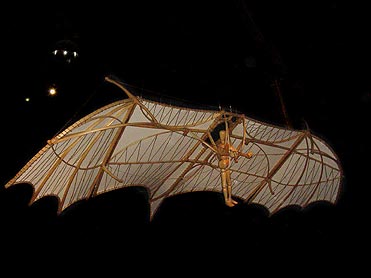 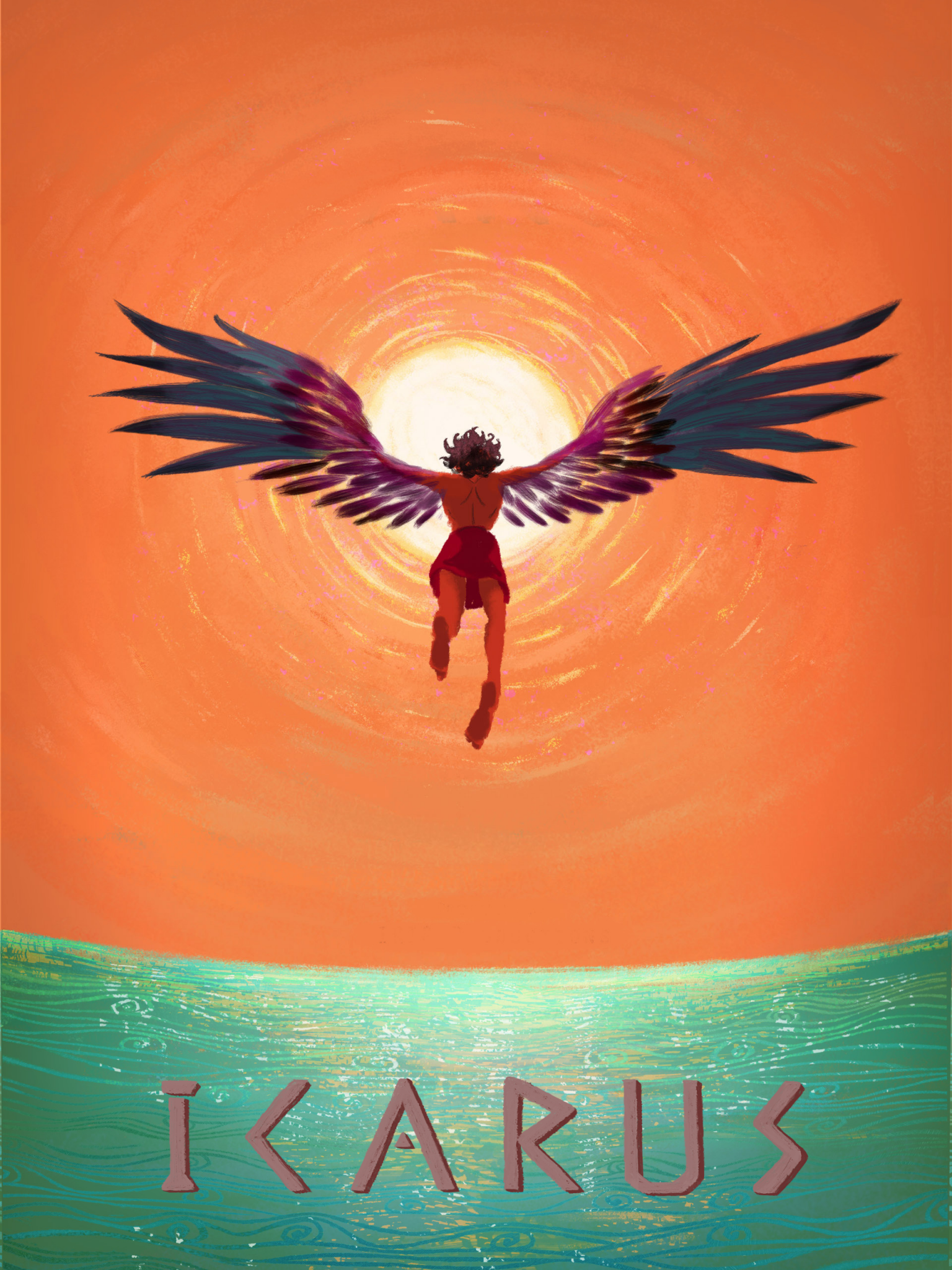 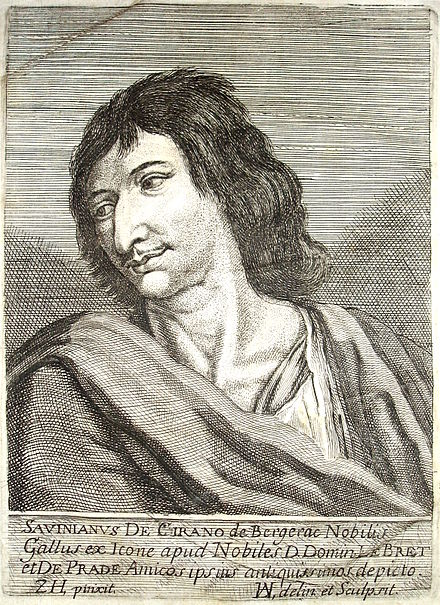 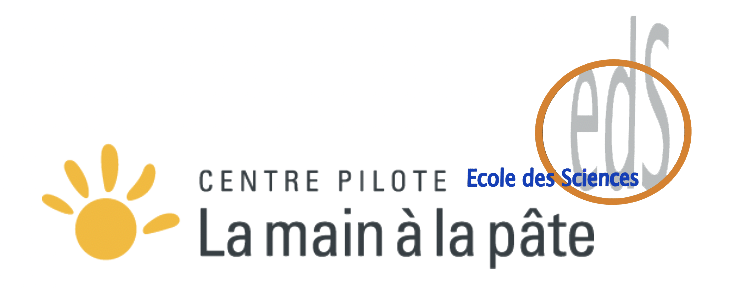 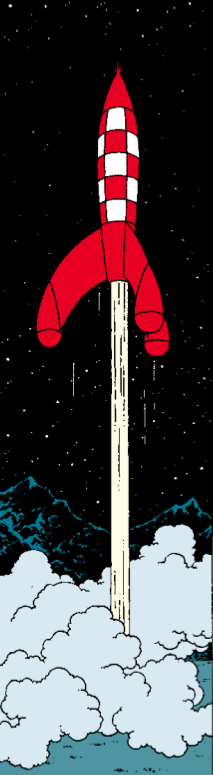 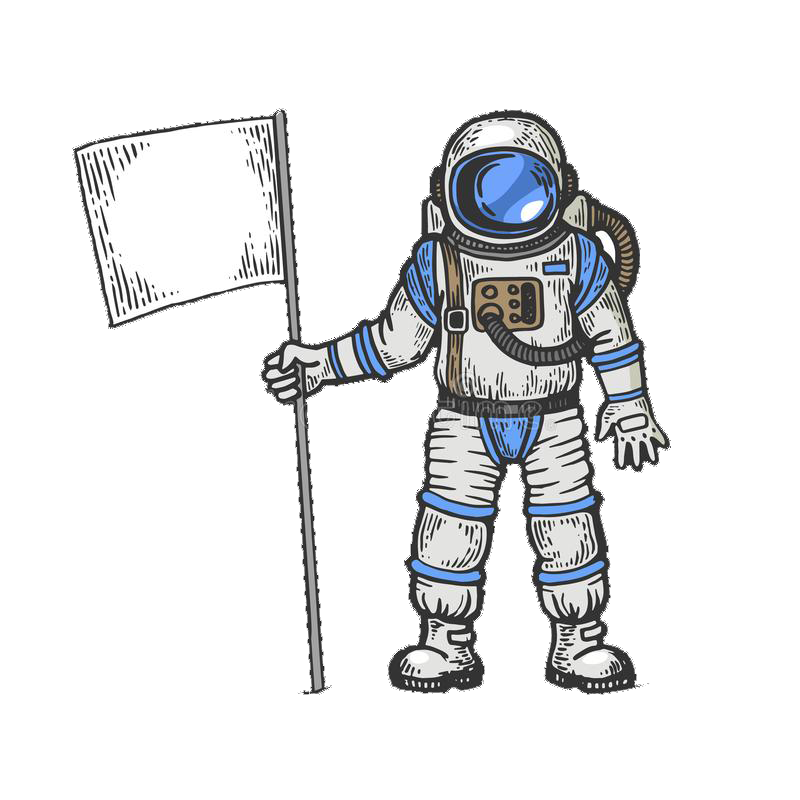 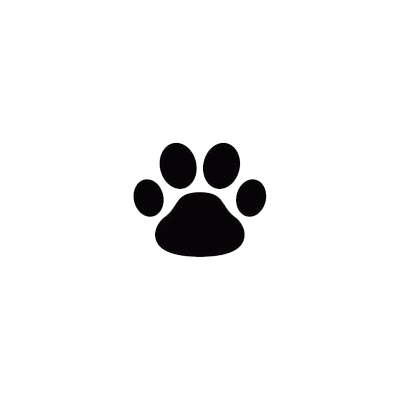 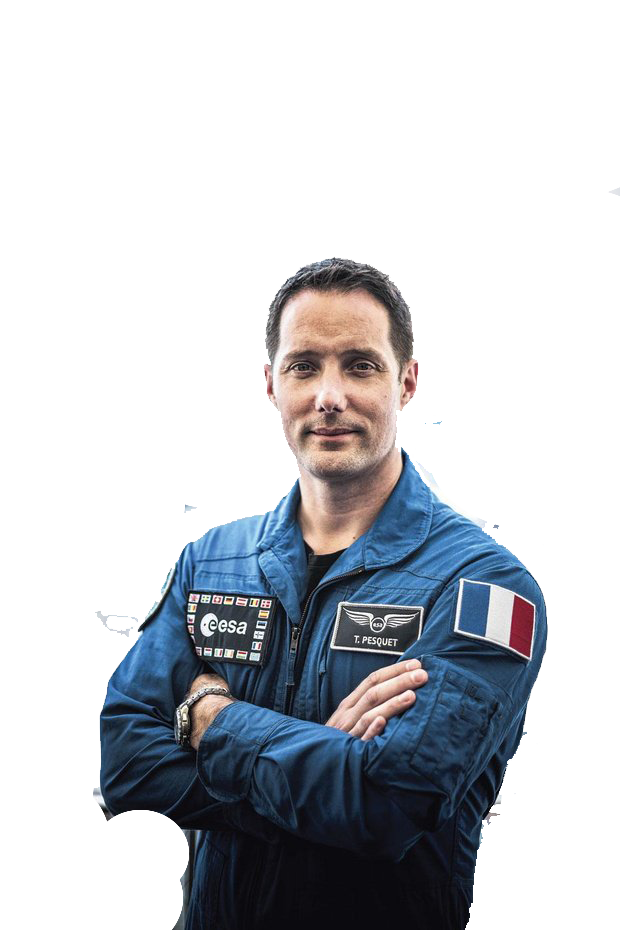 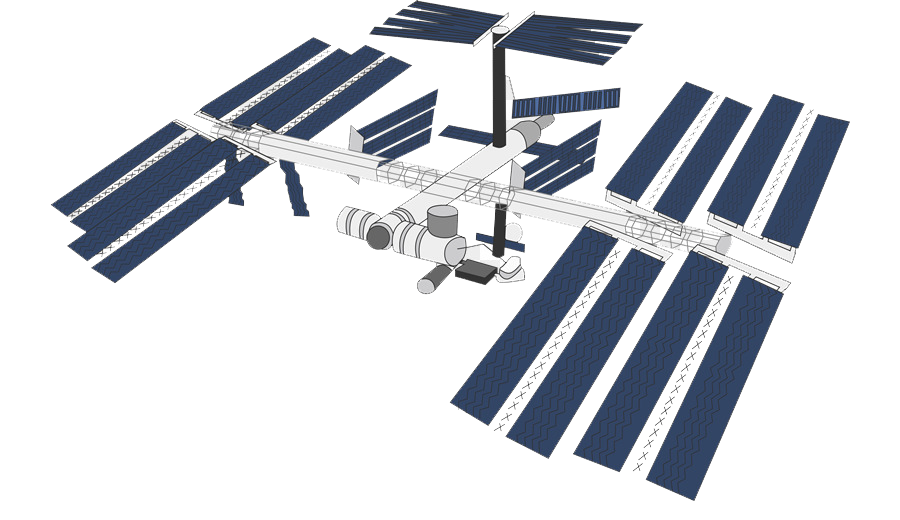 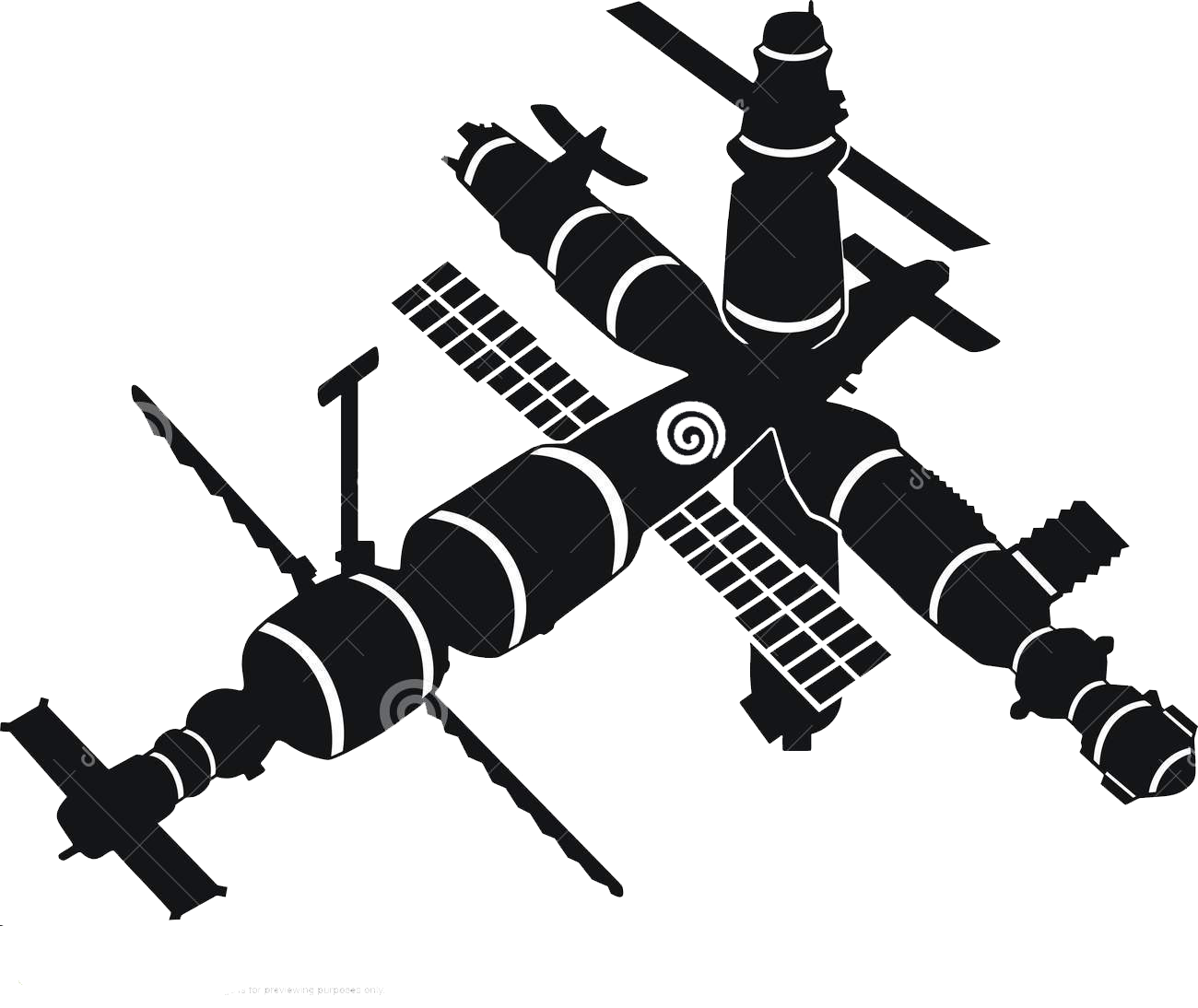 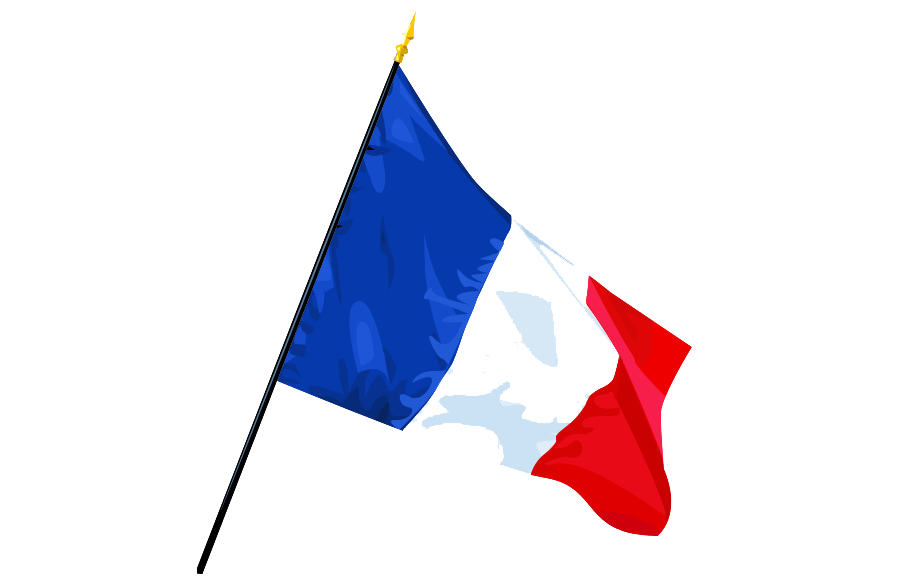 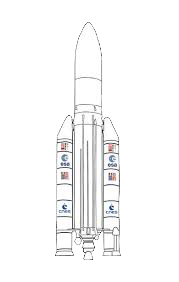 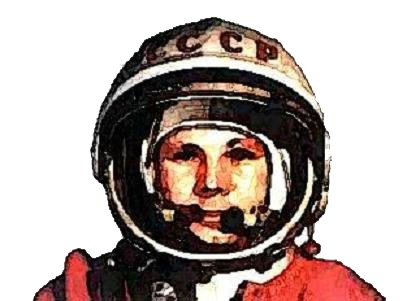 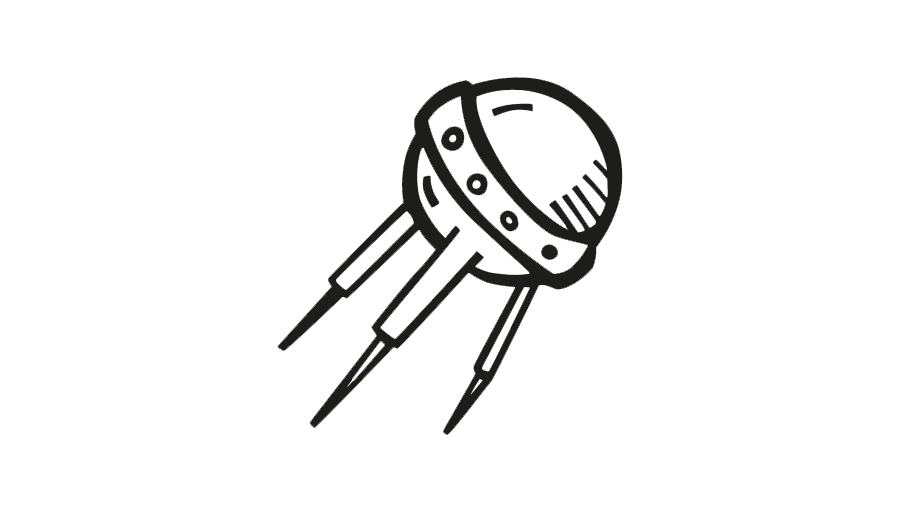 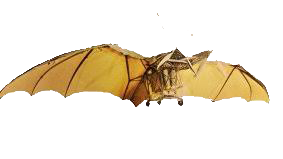 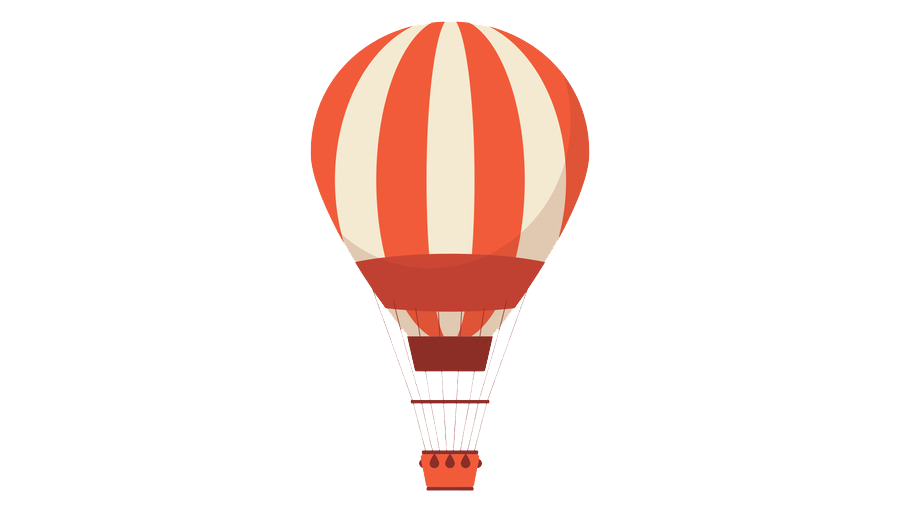 